编号：57016               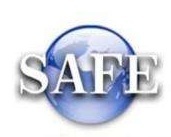 “外币现钞提取、调运和携带出境审核”行政审批服务指南发布机构：国家外汇管理局吉林省分局一、项目信息项目名称：外币现钞提取、调运和携带出境审核；项目编号：57016；审批类别：行政许可。二、适用范围本指南适用于“外币现钞提取、调运和携带出境审核”的申请和办理。三、设定依据（一）《中华人民共和国外汇管理条例》（国务院令第532号）第十五条：“携带、申报外币现钞出入境的限额，由国务院外汇管理部门规定”；（二）《国务院对确需保留的行政审批项目设定行政许可的决定》（国务院令第412号）附件第495项“机构单笔提取超过规定金额外币现钞审批”。四、个人提取外币现钞（当日累计提取超过等值10000美元外币现钞）（一）办理依据1.《个人外汇管理办法》（中国人民银行令2006年第3号）；2.《个人外汇管理办法实施细则》（汇发〔2007〕1号）。3.《国家外汇管理局关于印发〈经常项目外汇业务指引（2020年版）〉的通知》（汇发〔2020〕14号）（二）受理机构申请人经办银行所在地国家外汇管理局分支机构。（三）决定机构申请人经办银行所在地国家外汇管理局分支机构。（四）审批数量无数量限制。（五）办事条件申请人为出境赴战乱、外汇管制严格、金融条件差或金融动乱的国家（或地区）的个人。禁止性要求：申请材料不齐全，不符合法规规定。（六）申请材料（七）申请接受申请人可通过国家外汇管理局分支机构窗口提交材料。（八）基本办理流程1.申请人提交申请材料；2.分支机构受理；3.分支机构审查；4.分支机构审核；5.材料齐全予以当场办理，材料不全或不符合其他法定形式的，一次性告知补正材料，并依法出具《行政许可补正通知书》或其他文书。（九）办理方式当场办理：申请、受理、审查、决定、出具有签章的《提取外币现钞备案表》或不予核准的行政许可书面决定。（十）审批时限当场办理。（十一）审批收费依据及标准不收费。（十二）审批结果《提取外币现钞备案表》（一人一表）。（十三）结果送达当场告知申请人，现场领取。（十四）申请人权利和义务申请人有权依法提出行政审批申请，依法进行投诉、举报、复议、诉讼等。申请人有义务保证申请材料完整、真实、准确，获批后合法合规办理相关业务。（十五）咨询途径、监督和投诉向国家外汇管理局咨询、监督投诉等可通过国家外汇管理局官方互联网站公众交流栏目进行。网址为www.safe.gov.cn。向外汇局吉林省分局及分支机构进行咨询、监督和投诉等可通过国家外汇管理局吉林省分局官方互联网站“咨询反馈”栏目进行。网址为www.safe.gov.cn/jilin，也可通过国家外汇管理局吉林省分局官方互联网站“咨询反馈——联系我们”栏目中公布的电话进行。（十六）事项审查类型即审即办。（十七）办公地址和时间该项行政许可具体由国家外汇管理局吉林省分局及分支机构办理，国家外汇管理局吉林省分局及分支机构的办公地址和办公时间见国家外汇管理局吉林省分局官方互联网站“咨询反馈——联系我们”栏目。（十八）示范文本及错误范例个人申请当日累计提取超过等值1万美元外币现钞，应提交申请书，说明相关情况并证明其确有提钞需求，并签字。例：外汇局XXX分支机构： 本人某某，身份证号/护照号为XXXXX，今因公务原因/回国/……须前往XX国，XX国系战乱/金融管制/……国家，本人须提取外币现钞XXX元，币种为XX。本人外币现钞来源为XXX/提取外币现钞用途为XXX，望批准。 签名                                   日期错误范例：金额、申请人姓名、提钞来源/用途、提钞金额及币种等项目遗漏，未签章确认，或提钞用途不符合外汇局提取外币现钞相关要求。附录基本流程图序号提交材料名称原件/复印件份数纸质/电子要求备注1本人有效身份证件原件和加盖签章的复印件各1份纸质2提钞用途材料原件和加盖签章的复印件各1份纸质